              Προγράμματα Περιβαλλοντικής Αγωγής- Σχολικό έτος  2015-2016 *         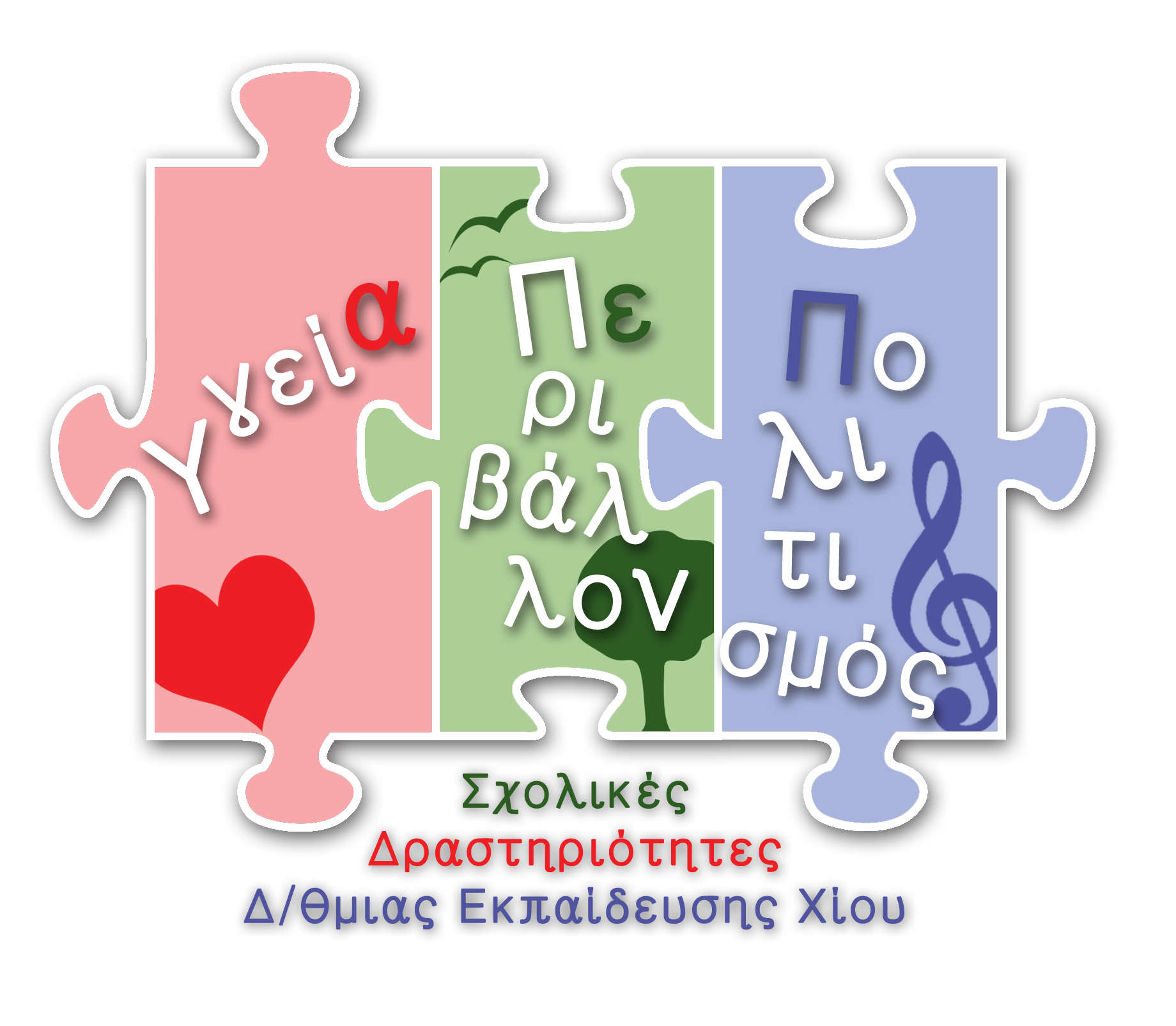 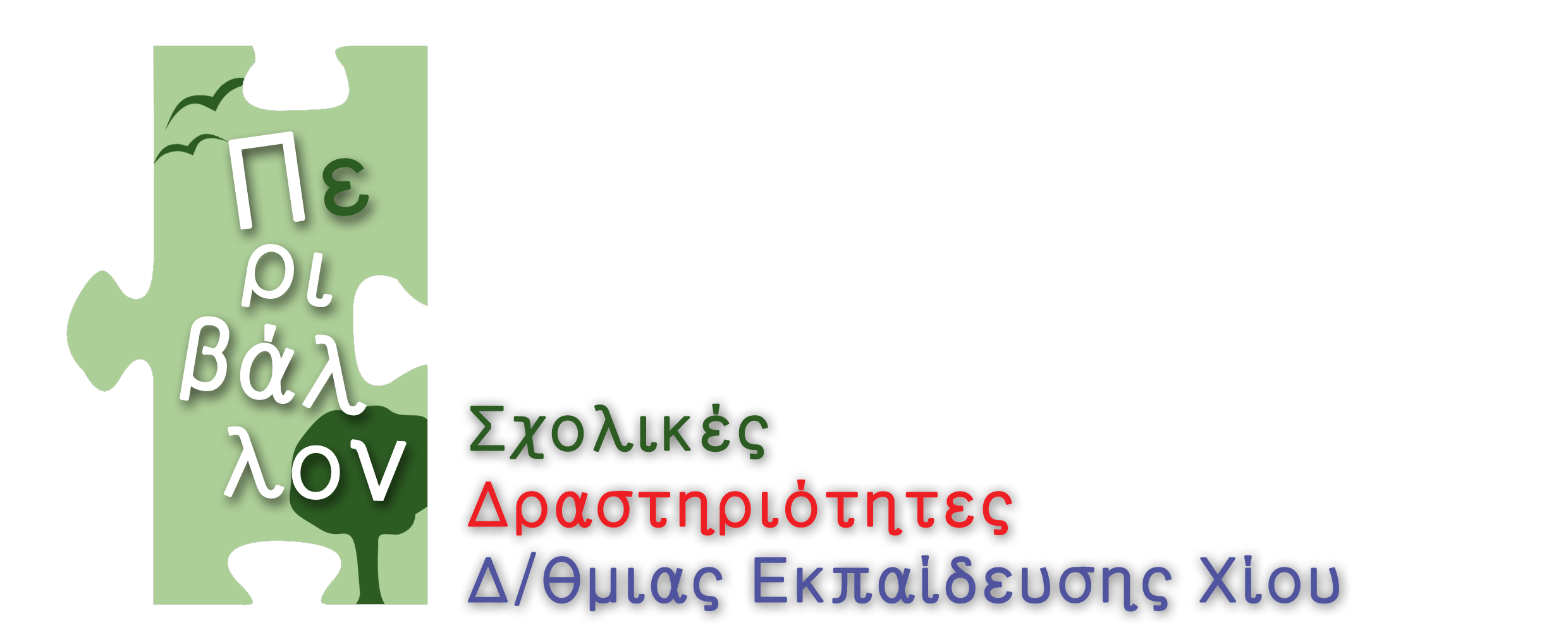 *Όλα τα προγράμματα εκπονούνται στο πλαίσιο εβδομαδιαίας δίωρης ενασχόλησης, η οποία ανατίθεται είτε ως συμπλήρωση ωραρίου- σύμφωνα με τα προβλεπόμενα από την εγκύκλιο του έτους 2015-2016  (αρ. πρωτ.: 06-11-2015/178852/ΓΔ4 του ΥΠ.Π.Ε.Θ.)- είτε με εθελοντική ανάληψη και συμμετοχή από τους εκπαιδευτικούς.Α/ΑΣΧΟΛΙΚΗ ΜΟΝΑΔΑΤΙΤΛΟΣ  ΠΡΟΓΡΑΜΜΑΤΟΣΣΥΜΜΕΤΕΧΟΝΤΕΣ  ΕΚΠΑΙΔΕΥΤΙΚΟΙ(με έντονα γράμματα οι αναλαμβάνοντες εκπαιδευτικοί  ως υπεύθυνοι του Προγράμματος)ΤΡΟΠΟΣ  ΑΝΑΛΗΨΗΣΑΡΙΘΜΟΣ  ΜΑΘΗΤΩΝΚΑΤΗΓΟΓΙΑ ΠΡΟΓΡΑΜΜΑΤΟΣ14ο Γυμνάσιο ΧίουΑνακύκλωση: πολυτέλεια ή ανάγκη επιβίωσης;Τζήκας Ιωάννης, ΠΕ11Νεράκης Αγγελής, ΠΕ13Εθελοντική ανάληψη Εθελοντική συμμετοχή20/    9 αγ., 11κορ.Περιβ. Αγωγής24ο Γυμνάσιο ΧίουΤαμπάκικα: οι άνθρωποι διηγούνταιΣτείρος Πολύδωρος, ΠΕ 03Καραμαούνα Ευγενία, ΠΕ 02Εθελοντική ανάληψη Εθελοντική συμμετοχή21/    9αγ., 12 κορ.Περιβ. Αγωγής3Γυμνάσιο ΒροντάδουΓλυκό του κουταλιούΝικολάου Αντώνης, ΠΕ 17.02Καστάνια Άρτεμις, ΠΕ 06Εθελοντική ανάληψη Εθελοντική συμμετοχή24/    6 αγ., 14κορ.Περιβ. Αγωγής4Γυμνάσιο ΚαλλιμασιάςΠαιχνίδια στα μονοπάτια του νερού και της μαστίχαςΚρανάκη Ασημίνα, ΠΕ 11Πρωάκης Δημοσθένης, ΠΕ 04. 02Κασαπίδου Μελουζίν Μαρία, ΠΕ 08Εθελοντική ανάληψη έως  Δεκ. 2015- συμπλ. ωραρίου (2 ώρ.) από Ιαν. 2016Εθελοντική συμμετοχή Εθελοντική συμμετοχή15/    5αγ., 10κορ.Περιβ.  Αγωγής5Γυμνάσιο ΚαλλιμασιάςΠερι…πατώντας σε φωτεινές όχθες και χαμογελαστά μονοπάτιαΠρωάκης Δημοσθένης, ΠΕ 04. 02Κρανάκη Ασημίνα, ΠΕ 11Συμπλήρωση ωραρίου (2 ώρες)Εθελοντική συμμετοχή15 /     4 αγ.,11κορ.Περιβ.  Αγωγής6Γυμνάσιο ΚαλλιμασιάςΣημείο εκκίνησηςΚασαπίδου Μαρία, ΠΕ 08Εθελοντική ανάληψη 25/     7αγ., 18κορΠεριβ.  Αγωγής7Γυμνάσιο ΚαλαμωτήςΑμπέλι και κρασίΚουφούδης Νικόλαος, ΠΕ 04.01, (Δ/ντής)Νεοχωρούση Αργυρώ, ΠΕ02 Επιτροπάκη Κατερίνα, ΠΕ 19Συμπλήρωση ωραρίου (2 ώρες)Εθελοντική συμμετοχήΕθελοντική συμμετοχή21/     9αγ., 12 κορ.Περιβ.  Αγωγής8Γυμνάσιο Καρδαμύλων Η ναυτιλία στα ΚαρδάμυλαΚοντός Γεώργιος, ΠΕ 03 (Δ/ντής)Σούτου Αγγελική, ΠΕ05Μπεκριδάκης Δημήτριος, , ΠΕ01Συμπλήρωση ωραρίου (1 ώρα)Συμπλήρωση ωραρίου (1 ώρα)Εθελοντική συμμετοχή29/16 αγ., 13 κορ.Περιβ. Αγωγής9Γυμνάσιο ΚαρδαμύλωνΘάλασσα και καλλιτεχνική έκφρασηΣούτου Αγγελική, ΠΕ 05Κοντός Γεώργιος, ΠΕ03, (Δ/ντής)Μπεκριδάκης Δημήτριος, , ΠΕ01Συμπλήρωση ωραρίου (1 ώρα)Συμπλήρωση ωραρίου (1 ώρα)Εθελοντική συμμετοχή20/   9αγ., 11κορ.	Περιβ. Αγωγής101ο  Γενικό Λύκειο  ΧίουΠεζοπορία και γνωριμία με την ιδιαίτερη πατρίδα μαςΜικέδης Μενέλαος, ΠΕ04. 02Βλυσίδου Ανθή, ΠΕ02Δρίζου Πουλουδιά, ΠΕ09Εθελοντική ανάληψη Εθελοντική συμμετοχήΕθελοντική συμμετοχή40/  11 αγ., 29κορ.Περιβ. Αγωγής112ο  Γενικό Λύκειο  ΧίουΔιαχείριση αποβλήτων και απορριμμάτων-ανακύκλωση υλικώνΣταυρινούδης Σταύρος, ΠΕ Ο4.01, (Δ/ντής)Τσελίγκας Δημήτριος, ΠΕ 01 Συμπλήρωση ωραρίου (1 ώρα)Συμπλήρωση ωραρίου (1 ώρα)3714 αγ., 23 κορ.Περιβ. Αγωγής122ο  Γενικό Λύκειο  ΧίουΤο νερό… πηγή ζωής και ενέργειαςΚαραβασίλη Αικατερίνη, ΠΕ 05Σταυρινούδης Σταύρος, ΠΕ Ο4.01, (Δ/ντής)Συμπλήρωση ωραρίου (1 ώρα)Συμπλήρωση ωραρίου (1 ώρα)3915 αγ., 24 κορ.Περιβ. Αγωγής13Γενικό  Λύκειο  ΚαρδαμύλωνΓνωρίζω τον τόπο μου μέσα από περιβαλλοντικά μονοπάτιαΚάρκαλου Αλέκα, ΠΕ 19Συμπλήρωση ωραρίου (2 ώρες)15/ 15αγ. 10 κορ.Περιβ. Αγωγής141Ο  ΕΠΑ.Λ ΧίουΤόπων γεύσεις: η φύση μαγειρεύειΧιώτικες παραδοσιακές συνταγές-τοπική γαστρονομίαΖαννίκου Ιουλία, ΠΕ 01Συμπλήρωση ωραρίου (2 ώρες)14 /    1αγ. 13κορ.Περιβ. Αγωγής151Ο  ΕΠΑ.Λ ΧίουΠεριβάλλον και επικοινωνία: μονοπάτια-φυσικές διαδρομέςΦαφαλιός Νίκος, ΠΕ 11Συμπλήρωση ωραρίου (2 ώρες)15/11αγ. 4κορ.Περιβ. Αγωγής161Ο  ΕΠΑ.Λ ΧίουΤο νερό: δύναμη δημιουργίας-δύναμη καταστροφήςΡερρές Νικόλαος, ΠΕ 17.08Φωτοπούλου Μαρία, ΠΕ 04.02Συμπλήρωση ωραρίου (1 ώρα)Συμπλήρωση ωραρίου (1 ώρα)19/    9 αγ. 10 κορ.Περιβ. Αγωγής17Εσπερινό  ΕΠΑ. Λ ΧίουΗλιακό σύστημα για άντληση, θέρμανση και ψύξη νερούΧατζησταμάτης Κωνσταντίνος-Βίκτωρ,ΠΕ 17.02Φλατσούσης Μιχαήλ, ΠΕ 17.03Βουδούρης Αντώνιος, ΠΕ 1702Συμπλήρωση ωραρίου (2 ώρες)Εθελοντική συμμετοχήΕθελοντική συμμετοχή9/9 αγ.Περιβ. Αγωγής18Εσπερινό  ΕΠΑ. Λ ΧίουΆχρηστο για σένα; Υλικό για μέναΚούτσιανου Γεωργία, ΠΕ Ο9Συμπλήρωση ωραρίου (2 ώρες)7/6αγ., 1 κορ.Περιβ. Αγωγής19Μουσικό σχολείο ΧίουΗλεκτρομαγνητική ρύπανσηκαι επιπτώσεις στην υγείαΠαληός Λεωνίδας, ΠΕ 04.01Συμπλήρωση ωραρίου (2 ώρες)14 /     6 αγ., 8 κορ.Περιβ. Αγωγής20Μουσικό σχολείο ΧίουΣχολική αυλήΠρώης Στέλιος, ΠΕ 03Τάμαρη Ερμίνα, ΠΕ 11Δρούκαλη Έρση, ΠΕ 16Συμπλήρωση ωραρίου (1 ώρα)Συμπλήρωση ωραρίου (1 ώρα)Εθελοντική συμμετοχή 25/     6 αγ., 19 κορ.Περιβ. Αγωγής21Ε.Ε.Ε.Ε.Κ  ΧίουΘαλάσσιοι και παράκτιοι υδρότοποιΤοπάλη Αλεξάνδρα, ΠΕ 18.12.50Πασβάντη Ειρήνη, ΠΕ 14.04.50Παπανικολάου Κων/τίνος, ΠΕ 11Εθελοντική ανάληψη Εθελοντική συμμετοχήΕθελοντική συμμετοχή18/ 12αγ., 6κορ.Περιβ. Αγωγής